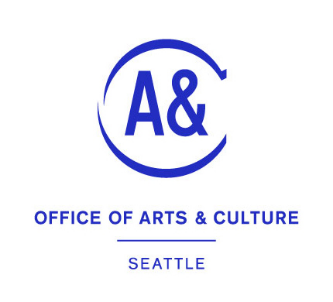 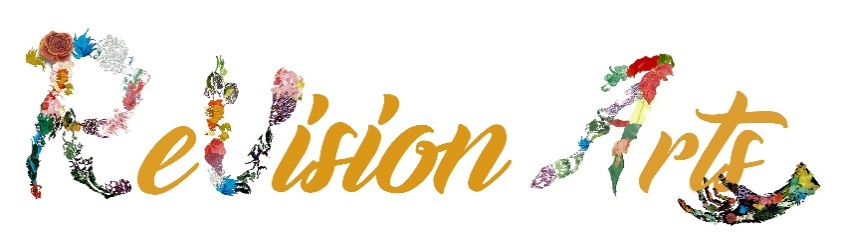 Arts and Culture Neighborhood Recovery Program ReVision Arts for the Rainier Valley  Application & Budget How to Submit Your Application:YOUR PROPOSED PROJECT: NARRATIVE QUESTIONS:Project Budget EXPENSES Project Budget INCOME (Non-cash income should equal the amounts shows above under Non-cash expenses) Supporting Material.  Optional: You may attach one but no more than two pieces of supporting material such as a brochure, past events, newsletter.  By signing, I declare that the information in this application is true and accurate to the best of my knowledge:SIGNATURE OF APPLICANT OR AUTHORIZED REPRESENTATIVE (if emailing your application, scan this signed page) _______________________________        ____________SIGNATURE                                                 DATESIGNATURE OF FISCAL SPONSOR AND TITLE_______________________________        ____________SIGNATURE                                                 DATEPlease type in minimum 18-point font.  Submit one signed copy.MAIL TO: ReVision Arts, P.O. Box 28955, Seattle, WA 98118EMAIL TO:  boswald.revisionarts@gmail.comApplicant Name: (organization or small business): Are you applying with a fiscal sponsor?  If yes, name of fiscal sponsor:Project Contact Person: 			          Position/Title:Mailing Address: City					State: 			Zip:Phone (work/daytime):  (     )        			Email:  Person Who Will Sign Contract and Invoice Check if same as Project Contact Person.  If not, fill out name and title below: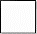 Name: 					                        Title: Tax ID #:                                       	Website: Project Title: 	Total Amount Requested:  Specific Location or Address of Activation/Event: Must be in Rainier Valley and at a accessible location (if more than one event, list below)Specific Start Date and End Date for Project Activation/Event: Must be between April 10-August 31, 2023 (If more than one event, list below)If event(s) are not free, include proposed ticket prices, if applicable, for above events:Project Description:  Describe the activities of your accessible festival, event, or project for which you are seeking funds. Include information about how arts and culture will be featured in your project or event and geared toward to Rainier Valley audience/participants. (25 points)Community Building, Outreach, and Accessibility through Arts and Culture: Does the project have a clear plan/vision for how these funds can have a tangible impact on Rainier Valley, particularly those most impacted by COVID-19? How does it include Disabled, BIPOC, low-income, and underserved elements of the community?  How will you, either directly within the project or for the targeted audience (i.e., inclusive), engage diverse populations, and increase accessibility? (40 points)Americans with Disabilities Act: (resource: Northwest ADA Center | ADANW (nwadacenter.org) )How does this project specifically include people with disabling conditions? How does the project demonstrate to the public a clear message about access? (10 points)Background and Capacity: Do you have a history of arts programming and presenting activities? Do you have a viable plan to ensure the success of your event? Are there key partnerships (with organizations, groups, or individuals) that will assist in the successful completion of this project or event? (25 points)ItemCashNon-Cash (any donated portion of your budget that you’re not having to use cash for) Project Staff (Non-Cash includes volunteers contributing their time) Materials/Supplies/RentalsPublicity/Marketing Other (such as business license fees, insurance, if needed) Sub-Totals Cash & Non-Cash TOTAL EXPENSES (Includes Cash = Non-Cash. TOTAL EXPENSES must equal TOTAL INCOME.  $ $Income source (list only applicable sources) CashNon-CashConfirmed (Y/N)Neighborhood Recovery Funding Request Volunteer or Paid Staff or in-kind contributions  from within the organization/ business (Non-Cash) External Donations from Businesses, Foundations, or other Government sources (list) External Donations from Individuals Sub-totals, Cash & In-kind TOTAL INCOME, (must equal total expenses)                                             $                                             $                                             $